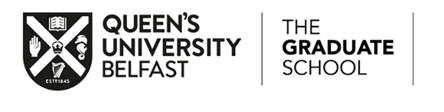 Sir RWM Strain Masonic Charitable Trust Development and Innovation BursaryGuidance NotesPlease read the Guidance Notes before completing the application form. Your application may not be considered if the information given is incomplete or incorrect.  The online application form should be completed and submitted between 01 February and 30 June 2019. RegulationsThe Dr RWM Strain Masonic Charitable Trust Development and Innovation Bursaries will be awarded to up to five postgraduate students who are in financial need and/or who require financial support to participate in further high-quality, transdisciplinary training and development. The Bursaries are named in honour of Dr Bill Strain, a Queen’s graduate and long serving physician at the Ulster HospitalThe Bursaries are designed to financially support and motivate postgraduate students at Queen’s who are members of the Order of Freemasons of the Irish Constitution, or the spouse, child, relative or dependant of a member.A minimum bursary of £1,000 per applicant will be awarded to up to five eligible postgraduate students who are deemed to be suitable by a selected Panel to include the Graduate School Manager or their nominee.  The value of the scholarship is subject to funds available.The Panel will determine the split of the funds based on the criteria, financial need and proposed use of the bursary.Applicants must be able to demonstrate that they are in financial need and/or require financial support in order to further their career ambitions. ‘Financial need’ will be determined by requesting a summary of financial information from applicants, and a ranking will be established based on the stated need of applicants.Applicants who require financial support to further their career ambitions by participating in development activities through the Graduate School must submit a proposal for use of the bursary, and these will be scored by the Panel. A list of suggested personal, professional, employability and enterprise development activities and costs, although applicants may propose activities beyond this list.  The Entrepreneurship/Innovation Funding options available within the Graduate School and wider Queen’s University include:  eg Chartered Management Institute (CMI) Level 7 Certificate including Strategic Project Management & Entrepreneurship Practice (£995 for academic year 2018/2019); Proof of Concept Funding; Prototyping Fund; and Queen’s Study Tours & Learning Experiences including National & International travel.  Note a bursary application does not guarantee a place on the proposed development programme.  Candidates must apply for the place separately.  Further details regarding development activities available within the Graduate School are at http://www.qub.ac.uk/graduate-school/student-research-innovation/research-programmes-training/Retrospective applications for development activities already undertaken will NOT be considered.Details of the applicants’ membership of the Order of Freemasons of the Irish Constitution, or relation to a member will be requested during the application process.  These details will be verified by the Trustees of the Dr RWM Strain Masonic Charitable Trust for successful applicants only.  Offers of funding will be withdrawn if any details provided are found to be false.The award can be held alongside other funding.Applicants can be awarded a bursary more than once.The Graduate School panel will normally meet on the last Thursday of every month from February to June to review application forms. Successful candidates will be notified normally within 21 working days after the Panel has met. If the scholarships are not fully allocated the funds may be carried into following financial year.Scholarship payment(s) are subject to registration and satisfactory progress.Recipients must notify the Graduate School in advance if considering a registration status change, or if the development activity is not undertaken or is postponed, to discuss the impact of this on the bursary.Recipients must write a short report (approx. 500 words) by the end of the academic year outlining how they used the funding to further their career ambitions.  These reports will be shared with the donor. Queries may be sent to graduateschool@qub.ac.uk 